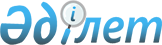 Шет аудандық мәслихатының 2014 жылғы 25 қарашадағы № 26/223 "Әлеуметтік көмек көрсетудің, оның мөлшерлерін белгілеудің және мұқтаж азаматтардың жекелеген санаттарының тізбесін айқындау қағидаларын бекіту туралы" шешіміне өзгеріс енгізу туралы
					
			Күшін жойған
			
			
		
					Қарағанды облысы Шет аудандық мәслихатының 2019 жылғы 3 қыркүйектегі № 32/283 шешімі. Қарағанды облысының Әділет департаментінде 2019 жылғы 10 қыркүйекте № 5468 болып тіркелді. Күші жойылды - Қарағанды облысы Шет аудандық мәслихатының 2023 жылғы 24 қарашадағы № 6/63 шешімімен
      Ескерту. Күші жойылды - Қарағанды облысы Шет аудандық мәслихатының 24.11.2023 № 6/63 (алғашқы ресми жарияланған күнінен кейін күнтізбелік он күн өткен соң қолданысқа енгізіледі) шешімімен.
      Қазақстан Республикасының 2001 жылғы 23 қаңтардағы "Қазақстан Республикасындағы жергiлiктi мемлекеттiк басқару және өзiн-өзi басқару туралы" Заңына, Қазақстан Республикасы Үкiметiнiң 2013 жылғы 21 мамырдағы № 504 "Әлеуметтiк көмек көрсетудiң, оның мөлшерлерiн белгiлеудiң және мұқтаж азаматтардың жекелеген санаттарының тiзбесiн айқындаудың үлгiлiк қағидаларын бекiту туралы" қаулысына сәйкес, Шет аудандық мәслихаты ШЕШIМ ЕТТI:
      1. Шет аудандық мәслихатының 2014 жылғы 25 қарашадағы №26/223 "Әлеуметтік көмек көрсетудің, оның мөлшерлерін белгілеудің және мұқтаж азаматтардың жекелеген санаттарының тізбесін айқындау қағидаларын бекіту туралы" шешіміне (Нормативтік құқықтық актілерді мемлекеттік тіркеу тізілімінде № 2892 болып тіркелген, 2015 жылғы 5 қаңтардағы № 01(10517) "Шет Шұғыласы" газетінде, "Әділет" ақпараттық-құқықтық жүйесінде 2015 жылдың 8 қаңтарында жарияланған), келесі өзгеріс енгізілсін:
      көрсетілген шешіммен бекітілген Әлеуметтік көмек көрсетудің, оның мөлшерлерін белгілеудің және мұқтаж азаматтардың жекелеген санаттарының тізбесін айқындау қағидаларында:
      7 тармақ келесі редакцияда мазмұндалсын:
      "7. Әлеуметтік көмек көрсетілетін атаулы күндер мен мереке күндерінің тізбесі:
      1) Ауғанстан Демократиялық Республикасынан Кеңес әскерлерінің шектеулі контингентінің шығарылған күні -15 ақпан;
      2) Чернобыль атомдық электростанциясындағы апат күні-26 сәуір;
      3) Жеңіс күні - 9 мамыр;
      4) Астана күні – 6 шілде;
      5) Қазақстан Республикасының Конституция күні -30 тамыз.".
      2. Осы шешім алғашқы ресми жарияланған күнінен бастап қолданысқа енгізіледі.
					© 2012. Қазақстан Республикасы Әділет министрлігінің «Қазақстан Республикасының Заңнама және құқықтық ақпарат институты» ШЖҚ РМК
				
      Сессия төрағасы

Г.А. Мукушев

      Аудандық мәслихаттың хатшысы

Б. Төлеуқұлов
